Mercury Healing Group Inc.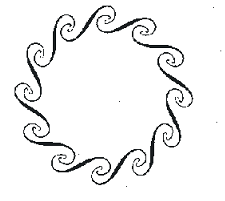 ABN 4667 8813 064Fostering the art of massage and healing in the light of AnthroposophyInvitation to Rhythmical and Etheric Massage Practitioners:A Refresher Course will be held onSaturday 11th , Sunday 12th and Monday 13th August 2018The Organs in Relation to Nerves and BloodThe Refresher relation to the theme, or for those who trained in the past, to re-engage with Anthroposophical massage.course is an opportunity for practitioners to deepen their understanding and practice in Presenter:	John Holmes, with Kimberley Hammerton leading EurythmyVenue:	The Dombroski Foundation (The Harmony Centre), 11 Beresford St, Mittagong NSW 2575Course Cost:	$300.00 for members and $360.00 for non-members. Includes morning & afternoon teas and lunches (not breakfast or dinner). Accommodation	$60 per night per person in single or shared rooms. Fee is additional to course fees. Please bring your own bed linen and towel or these can be hired for $30. Billets may be available.Equipment	Some massage tables will be available but please bring one if you are local. Please bring your own towels to use for the sessions.Registration	Email/text Monika Bebb to register and notify of payment as soon as possible but no later than early July 2018.	Payment to: MHG, St George Bank, BSB 112 879, Account Nr 465886665	(payment note “Refresh2018 [surname of participant]”)Enquiries:	Monika Bebb (M)0423 189 026 or mbebb@christophorushouse.com.au Recommended Reading:The Human Organs – Viktor BottFundamentals of Therapy, Chapter 6 Blood and Nerve – Steiner & WegmanNAME:		____________________________________________________________ADDRESS		____________________________________________________________PHONE		_________________________ EMAIL ____________________________REGISTRATION FEE	MHG member 	$ 300.00			I am not a member	$ 360.00ACCOMMODATION:	1 night $60(paid separately to Harmony	linen & towel hire $30Centre – details to be provided)	 I completed my training with _________________________________ on ___________________-------------------------------------------------------------------------------------------------------------------------John HolmesI graduated from Acupuncture studies in 1988 after which I did a Post Graduate Course in TCM in China. I commenced private practice in Sydney in 1990 and also tutored and lectured first and second year acupuncture students, edited the then Australian Acupuncture Journal and taught anatomy and physiology for a Diploma course in massage.Having moved to the Southern Highlands I became acquainted with Anthroposophy through a group of practitioners working in the area and then studied Etheric Massage in the mid 1990’s. From this time on Etheric massage has been the main focus of my practice.  I have worked in several group practices including an Anthroposophical Medical Practice for 7 years.For me, the beauty of the Anthroposophic approach to health is that it takes a new step in the understanding of health, illness and karma.Kimberley HammertonBorn in Sydney, I grew up in the Southern Highlands where I attended the Bowral Steiner School. At an early age I became a member of the Southern Highlands Theatre Company and began acting classes in the Michael Chekhov Acting technique. In 2009 I received a diploma in Anthroposophic studies from the Sydney Rudolf Steiner College and in 2010 I completed an Adv. Dip. in Waldorf education. During that time, I also attended courses in acting and eurythmy in Sydney and was involved in several plays such as The Insect Play, The Importance of Being Ernest and A Mid-Summer Night’s Dream. I then went to New York on an internship as Director’s Assistant for several plays with Walking the Dog Theatre. I worked intensively with the Chekhov technique and speech formation both privately and attending workshops with The Actors Ensemble as part of MICHA conferences and at the Chekhov Acting Studio in Manhattan. I then moved to Germany where I recently completed a four-year Degree in Eurythmy.I now live in Sydney teaching eurythmy to adults, adults with special needs, children and early childhood as well as facilitating professional development and performing eurythmy.